ООО « ГСМ-Гарант » реализует продукцию с различных НПЗ. Мы думаем о своих клиентах, поэтому ведем гибкую ценовую политику и предлагаем индивидуальный подход в работе с Вашей организацией. Имеем возможность поставки в адрес Вашей организации продукции на условиях самовывоз:  ООО «ГСМ - Гарант»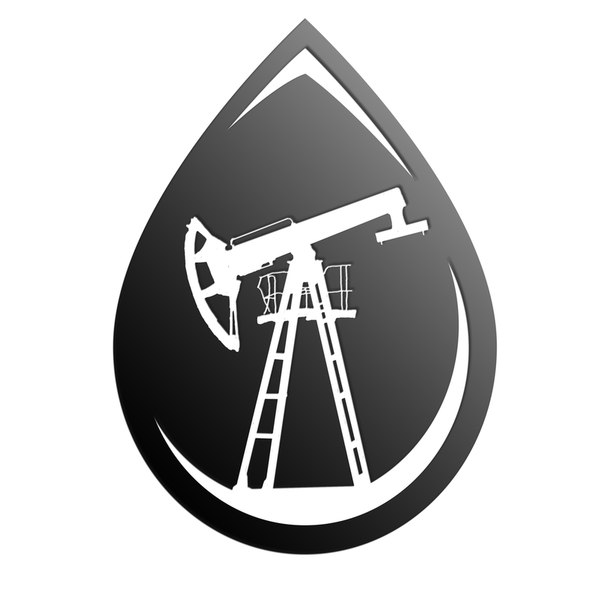 ООО «ГСМ - Гарант»Полное фирменное наименование юридического лицаОбщество с ограниченной ответственностью  «ГСМ - Гарант»Сокращенное фирменное наименование юридического лицаООО «ГСМ - Гарант»ОГРН1167154074031ИНН7105048330КПП710501001Уставный капитал (рубли РФ)250 000 руб.Юридический,  фактический адресРоссия, 300001, Тульская область, город Тула, улица К. Маркса, дом 3Б, офис 8Расчетный счет40702810766000005985БанкДоп. Офис №8604 / 0174  ПАО «Сбербанк  России»  г.Тула30101810300000000608Корреспондентский счет047003608БИКГенеральный директорГоцкий Юрий Валерьевичдействует на основании Устава8 920 777 78 87GSMGarant71@gmail.comНаименование продуктаЦена, р/тБазис погрузкиАвтомобильный бензин АИ 95 Евро 543 900ПАО «Рязаньнефтепродукт»г. Сасово ул. Луговая 58Автомобильный бензин АИ 92 Евро 542 600ПАО «Рязаньнефтепродукт»г. Сасово ул. Луговая 58Дизельное топливо E класс 538 100ПАО «Рязань нефтепродукт»г. Сасово ул. Луговая 58Дизельное топливо зимнее класс 541 200ПАО «Рязаньнефтепродукт»г. Сасово ул. Луговая 58Автомобильный бензин АИ 95 Евро 544 000Московский НПЗАвтомобильный бензин АИ 92 Евро 542 950Московский НПЗДизельное топливо E класс 537 850Московский НПЗДизельное топливо F класс 537 950Московский НПЗБНД 60/9011 000Московский НПЗМазут М 10012 300Московский НПЗДизельное топливо С класс 337 100ЛПДС ВоронежДизельное топливо С класс 336 500ЛПДС ВоронежАвтомобильный бензин АИ 95 Евро 543 900ПАО «Рязаньнефтепродукт»НБ КалужскаяАвтомобильный бензин АИ 92 Евро 543 000ПАО «Рязаньнефтепродукт»НБ КалужскаяДизельное топливо E класс 538 950ПАО «Рязаньнефтепродукт»НБ КалужскаяДизельное топливо зимнее класс 542 700ПАО «Рязаньнефтепродукт»НБ КалужскаяДизельное топливо С класс 337 000ПАО «Рязаньнефтепродукт»НБ КалужскаяАвтомобильный бензин АИ 95 Евро 544 200ПАО «Рязаньнефтепродукт»НБ НовомосковскАвтомобильный бензин АИ 92 Евро 542 600ПАО «Рязаньнефтепродукт»НБ НовомосковскДизельное топливо E класс 538 400ПАО «Рязаньнефтепродукт»НБ НовомосковскДизельное топливо зимнее класс 541 600ПАО «Рязаньнефтепродукт»НБ НовомосковскДизельное топливо С класс 337 200ПАО «Рязаньнефтепродукт»НБ НовомосковскДизельное топливо F класс 538 600ПАО «Рязаньнефтепродукт»НБ НовомосковскДГК -2633 700Марийский НПЗТПБ32 700Ильский НПЗСМТ33 500Славянск ЭКОАвтомобильный бензин АИ 95 Евро 543 400Славнефть-ЯНОСАвтомобильный бензин АИ 92 Евро 542 700Славнефть-ЯНОСДизельное топливо зимнее класс 542 600Славнефть-ЯНОСМазут М 10012 300Славнефть-ЯНОС